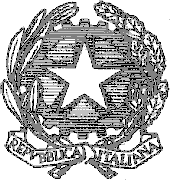 Tribunale Amministrativo Regionale della Campania- Napoli -Determina n. 11  del 20/04/2016								Prot. N.   666     del 20/04/2016OGGETTO: Approvazione verbale di somma urgenza del 14/04/2016 - Affidamento diretto per ripristino stato dei luoghi Codice  C.I.G. Z8D1988B59 Affidamento.Il Segretario GeneraleVista 27/04/1982 n. 186;Visto il D. Lgs 12/04/2006 n. 163Visto il D. Lgs 09/04/2008 n. 81Visto il Regolamento di organizzazione degli Uffici Amministrativi della G.A. (D.P.C.S. 15/02/2005)Visto il Regolamento recante l’esercizio dell’Autonomia finanziaria della GA 06/02/2012;Vista la deliberazione dell’Autorità per  sui contratti pubblici  di lavori, servizi e forniture n. 26 del 22/05/2013, recante prime indicazioni sull’assolvimento degli obblighi di trasmissione delle informazioni all’AVCP ai sensi dell’articolo 1 comma 32 della L 190/2012 e in particolare, l’articolo 4 n. 3 nella parte in cui dispone che per i contratti di importo inferiore ad € 40.000,00 le stazioni appaltanti sono tenute ad effettuare sui loro siti web istituzionali la pubblicazione delle informazioni indicate all’articolo 3 della deliberazione medesima;Visto l’articolo 31 e successivi del Regolamento per l’esercizio dell’Autonomia finanziaria della GA 06/02/2012Visto l’atto del Segretario Generale della Giustizia Amministrativa n. 14 del 2/12/2013 recante la disciplina per le acquisizioni in economia di lavori, servizi e forniture, in attuazione delle previsioni dell’articolo 125 del D. Lgs 163/2006 nonché del Regolamento di attuazione DPR  207/2010 Viste le linee guida dettate dal RPC in tema di procedure di spesa e le disposizioni di cui al PTPC DPCS 7/2014 e documento di aggiornamento DPCS 9/2015Atteso che in data 14/04/2016 si è verificato un allagamento nell’archivio interrato;Visto il verbale di somma urgenza prot. n. 624, redatto in pari data dal dott. Michele Bocchino, responsabile dell’Ufficio economato, e sottoscritto dalle sig.re Giuseppina Palma e Anna Cardone, addette all’archivio;Attesa la necessità di intervenire con somma urgenza per eliminare i liquami presenti sul pavimento della zona interessata dall’allagamento, previo espurgo delle tubazioni di scarico;Constatato che:•	ll servizio in oggetto rientra nelle categorie merceologiche elencate dal Regolamento per l’acquisizione in economia di beni e servizi, in conformità al D.P.R. n. 207/2010;•	il valore contrattuale non supera la soglia stabilita per gli affidamenti diretti dal Regolamento per l’acquisizione in economia di beni e servizi;Ritenuto corretto procedere, mediante procedura in economia ai sensi dell’art. 125 del d.lgs. n. 163/2006 e del D.P.R. n. 207/2010, con affidamento diretto, ai sensi dell’art.  33 del citato Regolamento per l’esercizio dell’Autonomia finanziaria da parte della G.A. e dell’articolo 5 dell’Atto di disciplina delle procedure per le  acquisizioni in economia  n. 14 del 2/12/2013 ,Preso atto che l’articolo 1 comma 502 della L 208/2015 stabilisce l’obbligo del ricorso al Mercato elettronico della PA (Me.Pa.) per le Amministrazioni statali e periferiche, per gli acquisti di beni e servizi di importo pari o superiori ad € 1.000,00;Visto il D.Lgs 50/2016 Nuovo Codice dei Contratti; Ritenuto opportuno acquisire in economia il servizio indicato, tramite affidamento diretto alla Romeo gestioni s.p.a., già titolare del servizio di manutenzione dell’immobile, in adesione a convenzione Consip, O.P.F. 4036;Visto il preventivo di spesa prot. n. TCO/2016/60812 del 14/04/2016, presentato dalla Romeo Gestioni s.p.a. per l’importo di euro 680,00 (oltre IVA), per l’espurgo delle tubazioni di scarico, aspirazione reflui e successiva pulizia dei locali interessati dall’allagamento;Ritenuto di nominare, ai sensi della legge 7 agosto 1990 n. 241 e dell’art. 10 D.Lgs. 163/2006, responsabile del procedimento per l’affido in esame il dott. Michele Bocchino, funzionario in servizio presso il TAR Campania, sede di Napoli;Acquisito il Codice Identificativo Gara n.;Considerato che  s.p.a. ha ottemperato agli obblighi di tracciabilità dei flussi finanziari di cui all’articolo 3 della L 13/08/2010 n. 136 e smi;Acquisito il Documento Unico di Regolarità contributiva in data 04/02/2016 ed accertata la regolarità dello stesso;Accertato il possesso  da parte della medesima società dei requisiti di carattere generale, tecnico, organizzativo ed economico finanziario per il servizio in questione;Verificata la disponibilità di fondi sul capitolo di pertinenza, 2291;DETERMINA1) di approvare il verbale di somma urgenza prot. n. 624 del 14/04/2016;2)	di provvedere, per i motivi indicati in premessa, all’affidamento del servizio espurgo delle tubazioni di scarico, nonché all’eliminazione dei liquami dalle zone dell’archivio interessate dall’allagamento, alla Società Romeo Gestioni s.p.a., Centro Direzionale, Isola E/4, Napoli – CF: 05850080360 per l’importo di € 829,60 (ottocentoventinove/60) IVA inclusa, dando atto che i servizi oggetto della presente saranno conformi a quelli analiticamente descritti nel preventivo prot. n. TCO/2016/60812 del 14/04/2016, citato in premessa; 3) Di dare atto che ai sensi dell’articolo 11 comma 13 del D. Lgs 163/2006 che commina la sanzione della nullità in caso di mancato utilizzo della “modalità elettronica” nella stipula di contratti anche nella forma della scrittura privata, la presente verrà firmata digitalmente e restituita a mezzo pec insieme al codice di comportamento di cui al decreto del Presidente del Consiglio di Stato n. 36/2015 “per accettazione” dalla ditta come previsto dall’articolo 65 co 1 lettera c) bis del CAD e dell’articolo 61 co 1 DPCM 22/02/2013;4) di adempiere agli obblighi di pubblicazione sul portale dei dati previsti dagli articoli 37 del d.lgs. 33/2013 ed 1, co. 32 della legge 190/2012.Napoli, 20 aprile 2016F.to Filomena Zamboli